Title Firstname Lastname 1, Firstname Lastname 2 and Firstname Lastname 2,*1 Affiliation 1, Country; email@email.com 2 Affiliation 2, Country; email@email.com* Correspondence: email@email.com; full postal address  Abstract A single paragraph about 200 words of a concise and factual abstract is required. The abstract should state briefly the purpose of the research/activity, the principal results (or outcomes) and major conclusions. References as well as non-standard or uncommon abbreviations should be avoided. Keywords: keyword 1; keyword 2; keyword 3 (list 3-6 pertinent keywords specific to the article; American spelling)1. Introduction All papers should be about 4,000 words in length, excluding tables, illustrations, and references. If you are a practitioner and not familiar with (academic) writing, please contact Kyungeun.sung@dmu.ac.uk or MOALOSI@UB.AC.BW. We will support your writing. The introduction should provide an adequate background, define the purpose of the study/work, and highlight the significance of the study/work. For citations and references, we recommend Harvard Style. 2.  Material and Methods (or Approaches)Methods for research (or approaches to practices if applicable), especially new methods and protocols, should be described with sufficient details.3. Theory/Calculation A Theory section (optional) should extend, not repeat, the background to the article already dealt with in the Introduction and lay the foundation for further work. In contrast, a Calculation section (optional) represents a practical development from a theoretical basis. 4. Results This section could be named as ‘Outcomes’ for practitioners. Depending on the amount and variety of contents, this section could be divided by subheadings. 4.1. Subsection4.1.1. Subsubsection All figures and tables should be cited in the main text as Figure 1, Table 1, etc. 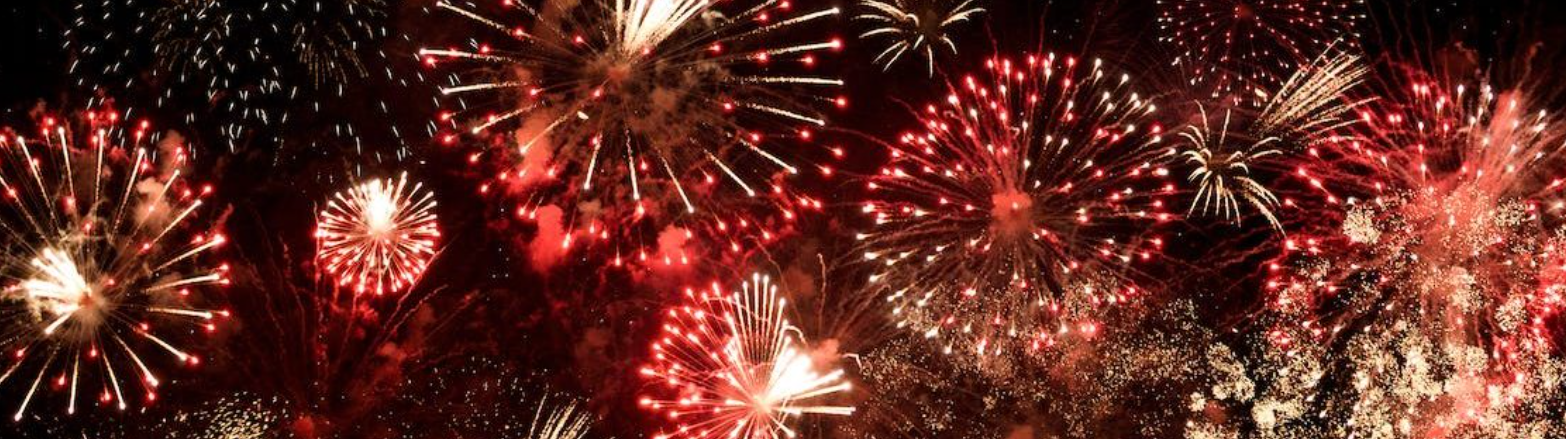 Figure 1. This is a figure. Table 1. This is a table. 1 Tables may have a footer.5. Discussion This should explore the significance of the results of the work, not repeat them. Avoid extensive citations and discussion of published literature. 6. ConclusionsThe main conclusions of the study/work may be presented in a short Conclusions section, which may stand alone or form a subsection of a Discussion section. AcknowledgementsCollate acknowledgements in a separate section including any funding. List funding sources in the following standard way to facilitate compliance to funder’s requirements: This work was supported by the UK Research and Innovation Arts and Humanities Research Council [grant number xxxx]; and the British Academy [grant number yyyy]. Also list here those individuals who provided help during the research/work (e.g. language help, proofreading, writing assistance).  ReferencesHarvard style referencing. Title 1Title 2Title 3entry 1datadataentry 2datadata 1